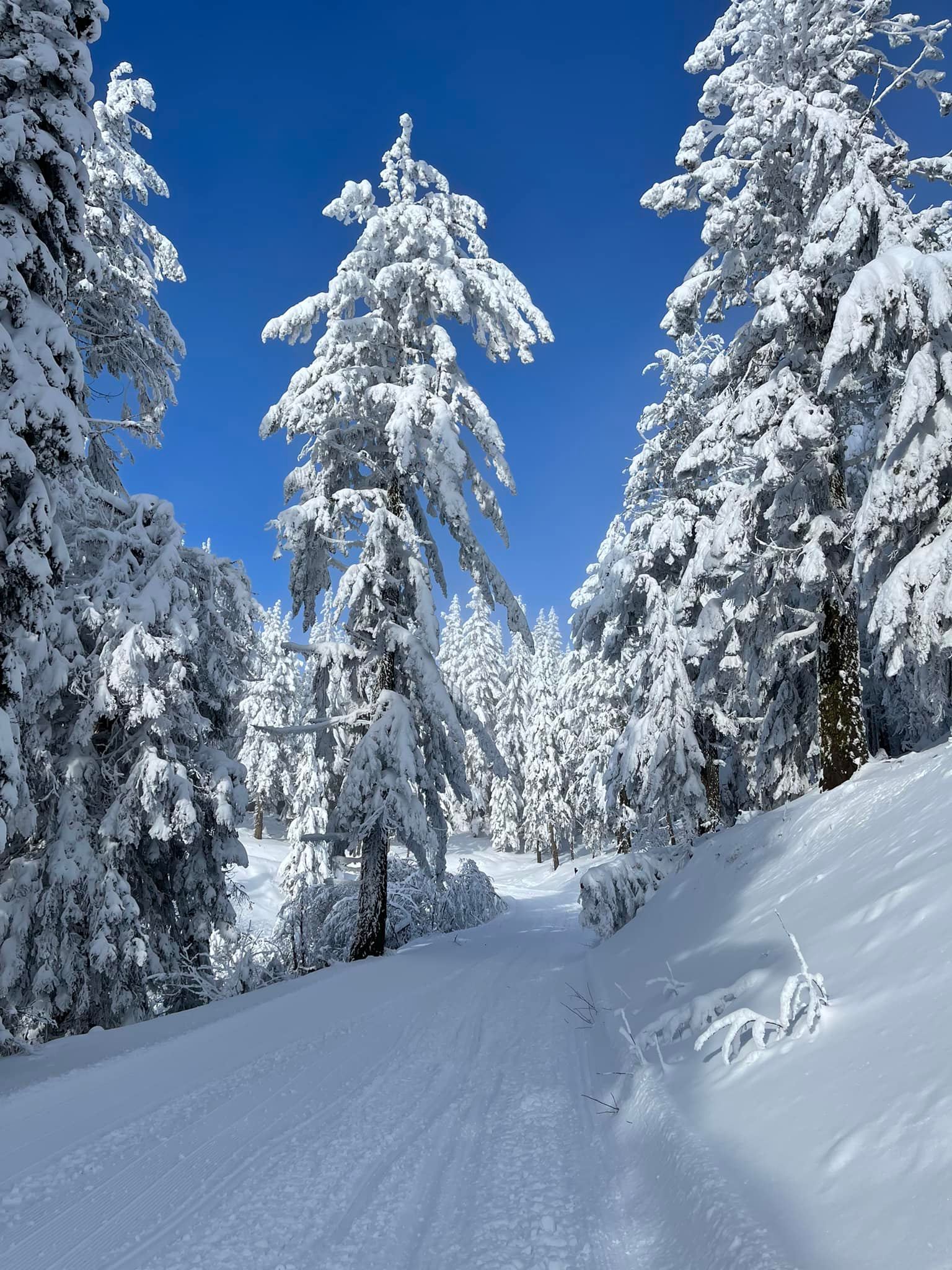 
Registration:  Go to lakewenatcheerecclub.org (Events) to find the link to purchase an event ticket via Eventbrite.Questions?  Contact the LWRC at lakewenatcheerecclub@gmail.com or call or text Michelle at (509) 860-3220.